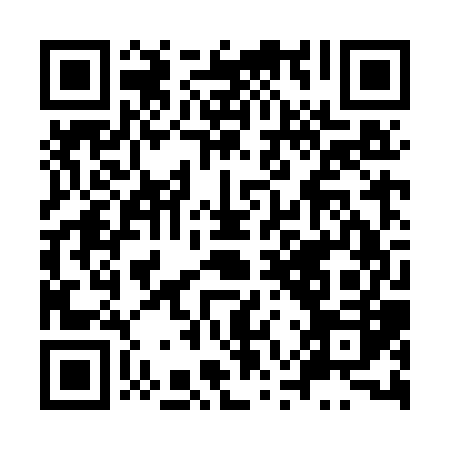 Prayer times for Char Baguri Chak, BangladeshWed 1 May 2024 - Fri 31 May 2024High Latitude Method: NonePrayer Calculation Method: University of Islamic SciencesAsar Calculation Method: ShafiPrayer times provided by https://www.salahtimes.comDateDayFajrSunriseDhuhrAsrMaghribIsha1Wed4:055:2611:573:226:287:492Thu4:045:2511:573:226:297:503Fri4:035:2411:573:226:297:504Sat4:025:2411:563:226:307:515Sun4:025:2311:563:216:307:526Mon4:015:2211:563:216:307:527Tue4:005:2211:563:216:317:538Wed3:595:2111:563:216:317:549Thu3:585:2111:563:206:327:5410Fri3:585:2011:563:206:327:5511Sat3:575:1911:563:206:337:5612Sun3:565:1911:563:206:337:5613Mon3:555:1811:563:196:347:5714Tue3:555:1811:563:196:347:5815Wed3:545:1711:563:196:357:5816Thu3:535:1711:563:196:357:5917Fri3:535:1711:563:196:368:0018Sat3:525:1611:563:196:368:0019Sun3:525:1611:563:186:378:0120Mon3:515:1511:563:186:378:0221Tue3:515:1511:563:186:388:0222Wed3:505:1511:563:186:388:0323Thu3:505:1411:563:186:398:0424Fri3:495:1411:573:186:398:0425Sat3:495:1411:573:186:408:0526Sun3:485:1411:573:186:408:0627Mon3:485:1311:573:176:418:0628Tue3:475:1311:573:176:418:0729Wed3:475:1311:573:176:418:0730Thu3:475:1311:573:176:428:0831Fri3:465:1311:573:176:428:09